                   Vendor Registration Form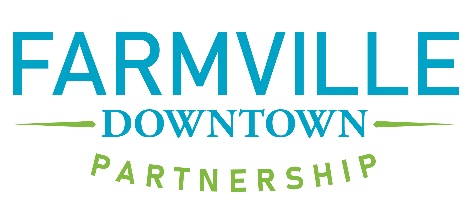 Rock the Block 2023 – August 26 – 6PM – 10 PMSet up: 3:30 – 5:30 PM – all set up must be completed by 5:30 PMName of Organization:  __________________________________________________________________________________Address:  __________________________________________________________________________________________________Name of Contact Person:  ________________________________________________________________________________Contact Person Email Address:  _________________________________________________________________________Best Phone Number:_________________________________________________ALL Vendors:  Certificate of Insurance naming Farmville Downtown Partnership as additionally insured needs to be submitted as soon as possible. Deadline: August 11Please describe your products or handout materials:Vendor Space for Retailers and Community Groups :  No Charge this year, but commitment MUST be made by August 4.Farmville Downtown Partnership will provide space inside the event boundary and will promote participants at every opportunity.  Farmville Downtown Partnership WILL NOT provide tables, chairs or tents.Food Vendors:  No Charge this year, but commitment MUST be made by August 4.Price Range of items:  Low ________      High ___________Will provide items from:  Food Truck  __________   Trailer __________    Tent/Tables ___________Which side of the truck/trailer will you serve from (if applicable):  Left _________   Right __________Approximate area size needed :  _________________________Will use a generator:  Yes ________  No ________ Only quiet, clean running generators allowedElectrical Needs (limited availability):  110V __________ 240V _________ None: __________All food vendors MUST meet ALL Virginia Department of Health requirements.  It is the responsibility of the food vendor to contact the local Virginia Health Department.  No grease or gray water is to be poured on the ground or down any drains.  Vendor will be responsible for any and all environmental cleanup cost.Please return the completed form to Farmville Downtown Partnership at manager@farmville downtown.com.  Questions?  Call Nancy Alexander at 434.392.3060.  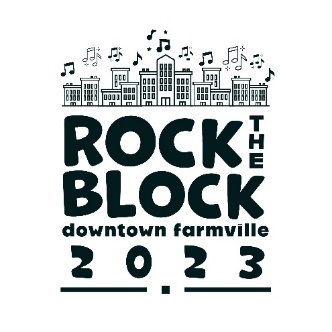 